FÉDÉRATION FRANÇAISE DE SPORT BOULES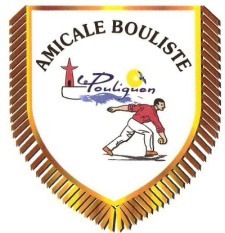 LE POULIGUEN  		 	Dimanche 8 Mai